О внесении изменений в постановление администрации Арсеньевского городского округа от 25 апреля 2023 года № 225-па «Об утверждении Порядка предоставления иной меры социальной поддержки в виде единовременной денежной выплаты взамен предоставления земельного участка в собственность бесплатно гражданам, имеющим трех и более детей в Арсеньевском городском округе»В соответствии с Законом Приморского края от 08 ноября 2011 года № 837-КЗ «О бесплатном предоставлении земельных участков гражданам, имеющим трех и более детей, в Приморском крае», руководствуясь Уставом Арсеньевского городского округа, администрация Арсеньевского городского округаПОСТАНОВЛЯЕТ:1. Внести в Порядок предоставления иной меры социальной поддержки в виде единовременной денежной выплаты взамен предоставления земельного участка в собственность бесплатно гражданам, имеющим трех и более детей в Арсеньевском городском округе, утвержденный постановлением администрации Арсеньевского городского округа от 25 апреля 2023 года № 225-па (в редакции постановлений администрации Арсеньевского городского округа от 27 июня 2023 года № 368-па, от 11 декабря 2023 года № 768-па), следующие изменения: 1.1.   Пункт 2 изменить, изложив в новой редакции: «Гражданин (граждане) вправе обратиться за предоставлением единовременной денежной выплаты в случае, если по истечении 180 дней со дня включения его в реестр управлением имущественных отношений администрации Арсеньевского городского округа не принято решение о предоставлении ему в собственность бесплатно земельного участка. Единовременная денежная выплата выдается с согласия гражданина (граждан), выраженного в письменной форме (Приложение № 1), на следующие цели:1) для приобретения или компенсации затрат на приобретение гражданином, включенным в реестр, и (или) его супругом (супругой) жилого дома, части жилого дома, квартиры, объекта долевого участия в строительстве - квартиры в многоквартирном доме, объекта незавершенного строительства (индивидуальный жилой дом), расположенных на территории Приморского края;2) для компенсации затрат на построенный индивидуальный жилой дом, расположенный на территории Приморского края и находящийся в собственности гражданина, включенного в реестр, и (или) его супруга (супруги);3) для уплаты или компенсации затрат по оплате гражданином, включенным в реестр, и (или) его супругом (супругой) первоначального взноса при получении жилищного кредита, в том числе ипотечного, или жилищного займа на приобретение жилого дома, части жилого дома, квартиры или строительство, реконструкцию индивидуального жилого дома, расположенного на территории Приморского края;4) для погашения или компенсации затрат на погашение гражданином, включенным в реестр, и (или) его супругом (супругой) основной суммы долга и уплаты процентов по жилищным кредитам, в том числе ипотечным, или жилищным займам на приобретение жилого дома, части жилого дома, квартиры или строительство, реконструкцию индивидуального жилого дома, расположенных на территории Приморского края, за исключением иных процентов, штрафов, комиссий и пеней за просрочку исполнения обязательств по этим кредитам или займам;5) для приобретения или компенсации затрат на приобретение гражданином, включенным в реестр, и (или) его супругом (супругой) земельного участка, расположенного на территории Приморского края, с видами разрешенного использования: для индивидуального жилищного строительства, ведения садоводства, личного подсобного хозяйства;6) для компенсации затрат, понесенных гражданином, включенным в реестр, и (или) его супругом (супругой) по внесению платы за увеличение площади земельного участка, находящегося в собственности гражданина и (или) его супруга (супруги), в результате перераспределения такого земельного участка из земель и (или) земельных участков, находящихся в государственной или муниципальной собственности.Гражданин, включенный в реестр, вправе обратиться за предоставлением единовременной денежной выплаты:- на цели, указанные в подпунктах 1), 2), 5), 6) настоящего пункта - если право собственности гражданина, включенного в реестр, и (или) его супруга (супруги) на объекты недвижимого имущества, указанные в подпунктах 1), 2), 5), 6) настоящего пункта, возникло после включения гражданина в реестр;- на цели, указанные в подпунктах 3), 4) настоящего пункта - если обязательства гражданина, включенного в реестр, и (или) его супруга (супруги), указанные в подпунктах 3), 4) настоящего пункта, возникли до включения гражданина в реестр и на момент включения гражданина в реестр были действующими либо указанные обязательства возникли после включения гражданина в реестр.Единовременная денежная выплата для компенсации затрат, предусмотренных пунктом 2 настоящего Порядка, понесенных супругом (супругой) гражданина, включенного в реестр, предоставляется гражданину, включенному в реестр, при условии, что указанные затраты понесены супругом (супругой) в период брака с ним.».   1.2.  Пункт 4 изменить, изложив в новой редакции: «Решение о предоставлении единовременной денежной выплаты принимается администрацией Арсеньевского городского округа в лице управления имущественных отношений администрации Арсеньевского городского округа (далее – уполномоченный орган) в форме постановления уполномоченного органа.Уполномоченным органом осуществляется учет принятых решений в отношении граждан, имеющих трех и более детей, имеющих право на предоставление единовременной денежной выплаты взамен предоставления земельного участка в собственность бесплатно на территории Арсеньевского городского округа, и регистрация заявлений о предоставлении единовременной денежной выплаты гражданам, включенным в Реестр граждан, имеющих трех и более детей, подавших заявление о предоставлении бесплатно в собственность земельного участка в Арсеньевском городском округе, взамен предоставления им земельного участка в собственность бесплатно.».1.3. Исключить пункт 4(1).1.4. Пункт 5 изменить, изложив в новой редакции: «Перечисление средств единовременной денежной выплаты производится отделом учета и отчетности  управления имущественных отношений администрации Арсеньевского городского округа (далее – отдел учета и отчетности) в безналичном порядке в срок не позднее трех месяцев с даты принятия решения уполномоченным органом о предоставлении единовременной денежной выплаты на банковский счет:организации или физического лица для целей, предусмотренных подпунктами 1), 2), 5), 6) пункта 2 настоящего Порядка;кредитной организации или физического лица для целей, предусмотренных подпунктами 3) или 4) пункта 2 настоящего Порядка.».1.5. Пункт 6 изменить, изложив в новой редакции: «Перечисление средств единовременной денежной выплаты является основанием для исключения граждан из Реестра граждан, имеющих право на бесплатное предоставление земельных участков в соответствии с Законом Приморского края от 08 ноября 2011 года № 837-КЗ «О бесплатном предоставлении земельных участков гражданам, имеющим трех и более детей, в Приморском крае» на территории Арсеньевского городского округа. Граждане, получившие единовременную денежную выплату, считаются реализовавшими право на получение на территории Приморского края земельного участка из земель, находящихся в государственной или муниципальной собственности, в собственность бесплатно на основании пункта 7 статьи 39 (5) Земельного кодекса Российской Федерации, Закона Приморского края от 08 ноября 2011 года № 837-КЗ «О бесплатном предоставлении земельных участков гражданам, имеющим трех и более детей, в Приморском крае».1.6.  Пункт 7 изменить, изложив в новой редакции: «Заявитель (заявители) несет (несут) ответственность за достоверность документов и сведений, а также за использование единовременной денежной выплаты согласно цели, указанной в заявлении в соответствии с пунктом 2 настоящего Порядка».1.7. Исключить пункт 7(1).1.8. Пункт 8 изменить, изложив в новой редакции: «Для предоставления единовременной денежной выплаты гражданин (граждане), одновременно с заявлением по форме (Приложение № 1) предъявляют следующие документы и их копии:1) Документ, удостоверяющий личность заявителя либо заявителей (его представителя).2) Документ, подтверждающий полномочия представителя заявителя либо заявителей (в случае подачи заявления через представителя).3) Документ, удостоверяющий личность супруга (супруги) заявителя, если стороной сделки либо обязательств по приобретению или строительству жилья является супруг заявителя, включенного в Реестр.4) Согласие на обработку персональных данных (Приложение №2) от каждого члена многодетной семьи (от имени несовершеннолетних детей такое согласие подписывает один из родителей).5) Свидетельство о постановке на учет физического лица в налоговом органе (ИНН) заявителя либо заявителей.6) Свидетельство о регистрации брака.».1.9. Пункт 9 изменить, изложив в новой редакции: «В случае, предусмотренном подпунктом 1) пункта 2 настоящего Порядка, к заявлению прилагаются:1) Договор купли-продажи жилого дома, части жилого дома, квартиры, объекта долевого участи в строительстве – квартиры в многоквартирном доме, договор участия в долевом строительстве квартиры в многоквартирном доме (соответствующий требованиям статьи 4 Федерального закона от 30 декабря 2004 года  № 214-ФЗ «Об участии в долевом строительстве многоквартирных домов и иных объектов недвижимости и о внесении изменений в некоторые законодательные акты Российской Федерации» (далее - Закон № 214-ФЗ), договор купли-продажи объекта незавершенного строительства (индивидуального жилого дома), расположенных на территории Приморского края.2) Реквизиты банковского счета для внесения денежных средств путем их размещения на счетах эскроу, открытых в уполномоченном банке, в соответствии со статьей 15.5 Закона № 214-ФЗ, в счет уплаты цены договоров участия в долевом строительстве либо реквизиты банковского счета заявителя в случае компенсации затрат.1.10. Пункт 10 изменить, изложив в новой редакции: «В случае, предусмотренном подпунктом 2) пункта 2 настоящего Порядка, к заявлению прилагаются:1) Выписка из Единого государственного реестра недвижимости, содержащая сведения о зарегистрированном праве собственности на индивидуальный жилой дом гражданина, включенного в реестр, и (или) его супруга (супруги). 2) Копия уведомления о планируемых строительстве или реконструкции объекта индивидуального жилищного строительства или садового дома, направленного в управление архитектуры и градостроительства администрации Арсеньевского городского округа.           3) Копия уведомления о соответствии указанных в уведомлении о планируемых строительстве или реконструкции объекта индивидуального жилищного строительства или садового дома параметров объекта индивидуального жилищного строительства или садового дома установленным параметрами допустимости размещения объекта индивидуального жилищного строительства или садового дома на земельном участке требованиям законодательства Российской Федерации о градостроительной деятельности, выданного в управлении архитектуры и градостроительства администрации Арсеньевского городского округа.4) Реквизиты банковского счета заявителя».1.11. Исключить пункт 10(1).1.12. Пункт 11 изменить, изложив в новой редакции: «В случае, предусмотренном подпунктом 3) пункта 2 настоящего Порядка, к заявлению прилагаются:1) Договор купли-продажи жилого дома, части жилого дома, квартиры, с использованием кредитных средств, кредитный договор (договор займа) с целевым использованием - приобретение жилого дома, части жилого дома, квартиры, реконструкцию индивидуального жилого дома или строительство, реконструкция индивидуального жилого дома на территории Приморского края.2) Договор ипотеки, прошедший государственную регистрацию в установленном порядке, в случае если кредитным договором (договором займа) предусмотрено его заключение.3) Реквизиты банковского счета организации, предоставившей по кредитному договору денежные средства на указанные цели, выданные банком, с указанием суммы первоначального взноса, либо реквизиты банковского счета заявителя в случае компенсации затрат.4) Документы, подтверждающие право собственности на индивидуальный жилой дом и право собственности (право аренды) на земельный участок, с определением границ под ним, сведения о которых внесены в Единый государственный реестр недвижимости, при реконструкции индивидуального жилого дома на территории Приморского края.5) Документы, подтверждающие право собственности (право аренды) на земельный участок, с определением границ, сведения о которых внесены в Единый государственный реестр недвижимости, при строительстве индивидуального жилого дома на территории Приморского края.Вид разрешенного использования земельного участка должен соответствовать виду использования, позволяющему осуществлять строительство и реконструкцию индивидуального жилого дома.6) Документ кредитной организации о необходимости оплаты первоначального взноса при получении жилищного кредита, в том числе ипотечного, или жилищного займа на приобретение жилого помещения или строительство, реконструкцию индивидуального жилого дома на территории Приморского края».          1.13. Дополнить пунктами 12-27 следующего содержания: «12. В случае, предусмотренном подпунктом 4) пункта 2 настоящего Порядка, к заявлению прилагаются:1) Договор купли-продажи жилого дома, части жилого дома, квартиры  с использованием кредитных средств, кредитный договор (договор займа) с целевым использованием - приобретение жилого дома, части жилого дома, квартиры или строительство, реконструкция индивидуального жилого дома на территории Приморского края.2) Договор ипотеки, прошедший государственную регистрацию в установленном порядке, в случае если кредитным договором (договором займа) предусмотрено его заключение.3) Справка кредитора о размерах остатка основного долга и остатка задолженности по выплате процентов за пользование кредитом (займом). В случае, если право (требование), принадлежащее на основании обязательства кредитору, передано им другому лицу (уступка права требования, передача прав на закладную) в порядке передачи прав по кредитным договорам, обеспеченным ипотекой, или перешло к другому лицу на основании закона, в справке указываются сведения о наименовании и местонахождении кредитора, которому права по кредитному договору принадлежат на дату составления справки. В случае если от имени кредитора справка представляется третьим лицом, действующим на основании доверенности, представляется копия доверенности кредитора третьему лицу.4) Реквизиты банковского счета организации, предоставившей по кредитному договору денежные средства на указанные цели, выданные банком, с указанием суммы первоначального взноса, либо реквизиты банковского счета заявителя в случае компенсации затрат.5) Документы, подтверждающие право собственности на индивидуальный жилой дом и право собственности (право аренды) на земельный участок, с определением границ под ним, сведения о которых внесены в Единый государственный реестр недвижимости, при реконструкция индивидуального жилого дома на территории Приморского края.6) Документы, подтверждающие право собственности (право аренды) на земельный участок, с определением границ, сведения о которых внесены в Единый государственный реестр недвижимости, при строительстве индивидуального жилого дома на территории Приморского края.Вид разрешенного использования земельного участка должен соответствовать виду использования, позволяющему осуществлять строительство и реконструкцию индивидуального жилого дома.13. В случае, предусмотренном подпунктом 5) пункта 2 настоящего Порядка, к заявлению прилагаются:1) Правоустанавливающие документы на земельный участок, расположенный на территории Приморского края, подтверждающие право собственности продавца на земельный участок, с определением границ, сведения о которых внесены в Единый государственный реестр недвижимости, для индивидуального жилищного строительства, ведения садоводства, личного подсобного хозяйства.2) Реквизиты банковского счета продавца, выданные банком, либо реквизиты банковского счета заявителя в случае компенсации затрат.3) В случае приобретения в собственность земельного участка для индивидуального жилищного строительства, ведения садоводства, личного подсобного хозяйства у муниципального образования с торгов, к заявлению прикладывается протокол о результатах аукциона, в котором заявитель признан победителем аукциона на право заключения договора купли-продажи земельного участка, и (или) договор купли-продажи земельного участка с указанием реквизитов на оплату.Заявитель может не прикладывать протокол в случае приобретения в собственность земельного участка для индивидуального жилищного строительства,  ведения садоводства, личного подсобного хозяйства на территории Арсеньевского городского округа с торгов, проводимых администрацией Арсеньевского городского округа. При этом в заявлении заявитель должен указать о приобретении данного участка.4) Договор купли-продажи земельного участка, расположенного на территории Арсеньевского городского округа.Заявитель представляет в полном объеме документы, необходимые для получения единовременной денежной выплаты. Документы, выданные кредитной организацией и их копии.14. В случае, предусмотренном подпунктом 6) пункта 2 настоящего Порядка, к заявлению прилагаются:1) Правоустанавливающие документы на земельный участок, расположенный на территории Приморского края, образованный в результате перераспределения, с определением границ, сведения о которых внесены в Единый государственный реестр недвижимости.2) Соглашение о перераспределении земельного участка заключенное с заявителем и (или) его супругом.3) Реквизиты банковского счета заявителя.15. В случае если стоимость земельного участка, жилого дома, части жилого дома, квартиры, объекта недвижимости, сумма первоначального взноса, остаток основного долга по жилищному кредиту или кредиту (займу) и сумма задолженности по выплате процентов за пользование указанным жилищным кредитом (займом) меньше размера выплаты, предоставление выплаты осуществляется в пределах соответствующей стоимости приобретаемого земельного участка, жилого помещения, квартиры, жилого дома, объекта недвижимости, суммы первоначального взноса, размера остатка жилищного кредита (займа).16. В случае если стоимость приобретаемого земельного участка, жилого дома, части жилого дома, квартиры, объекта недвижимости, сумма первоначального взноса, размер первоначального взноса жилищного кредита (займа) превышает установленный размер выплаты, в договоре купли-продажи определяется порядок и источник уплаты заявителем недостающей суммы.17. Днем обращения за предоставлением единовременной денежной выплаты считается день регистрации заявления в уполномоченный орган.18.  Уполномоченный орган рассматривает заявление, направляет запросы, в том числе с использованием единой системы межведомственного электронного взаимодействия:в Единый государственный реестр недвижимости о сведениях, подтверждающих права на земельный участок, на жилое помещение, объект незавершенного строительства;в отраслевые (функциональные) органы местного самоуправления, органы государственного жилищного надзора, органы муниципального жилищного контроля об отсутствии или о наличии в отношении жилого помещения информации о признании данного жилого помещения непригодным для проживания и (или) о признании многоквартирного дома, в котором находится данное жилое помещение, аварийным и подлежащим сносу или реконструкции;в Единый государственный реестр записей актов гражданского состояния о сведениях государственной регистрации актов гражданского состояния (сведениях о государственной регистрации рождения, заключения брака, установления отцовства).19. Решение о предоставлении единовременной денежной выплаты взамен земельного участка принимается не позднее 25 рабочих дней со дня регистрации заявления.20. Решение в форме уведомления об отказе в предоставлении единовременной денежной выплаты взамен земельного участка принимается не позднее 25 рабочих дней со дня регистрации заявления.21. Основаниями для отказа гражданам в предоставлении средств единовременной денежной выплаты являются: 1) непредставление гражданами документов, предусмотренных пунктами 8-14 настоящего Порядка, либо представление их не в полном объеме, за исключением документов, запрашиваемых в порядке межведомственного информационного взаимодействия;2) несоответствие документов, предоставленных гражданином, пунктами 8-14 настоящего Порядка;3) наличие в документах, представленных гражданами, недостоверных сведений;4) повторное обращение за единовременной денежной выплатой;5) заявители не состоят в Реестре граждан, имеющих трех и более детей, подавших заявление о предоставлении бесплатно в собственность земельного участка в Арсеньевском городском округе;6) заявители состоят в Реестре граждан, имеющих трех и более детей, подавших заявление о предоставлении бесплатно в собственность земельного участка в Арсеньевском городском округе, однако срок, предусмотренный пунктом 2  настоящего Порядка, не истек;7) если единовременная денежная выплата испрашивается с целью приобретения жилого дома, признанного непригодным для проживания в порядке, установленном действующим законодательством;8) исключение из Реестра граждан, имеющих трех и более детей, подавших заявление о предоставлении бесплатно в собственность земельного участка в Арсеньевском городском округе;9) наличие земельных участков, возможных к предоставлению;10) отсутствие лимитов бюджетных обязательств на осуществление единовременной выплаты, предусмотренных на текущий финансовый год.22. Проверка достоверности сведений, содержащихся в представленных документах, осуществляется путем их сопоставления с информацией, полученной от органов или организаций, выдавших документ (документы), а также полученной иными способами, разрешенными действующим законодательством.23. Отдел учета и отчетности в течение 5 рабочих дней со дня перечисления денежных средств информирует отдел земельных отношений о реализации многодетным гражданином (гражданами) права на получение единовременной денежной выплаты для осуществление контроля за целевым использованием единовременной денежной выплаты и принятия решения об исключении из реестра граждан, имеющих трех и более детей, подавших заявление о предоставлении бесплатно в собственность земельного участка в Арсеньевском городском округе.24. Единовременная денежная выплата подлежит возврату в полном объеме в случае:1) установления факта предоставления заявителем недостоверных сведений;2) нарушения заявителем условий, установленных пунктами 2 и 6 настоящего Порядка.25. Решение о возврате единовременной денежной выплаты принимается уполномоченным органом в десятидневный срок со дня установления нарушения и оформляется протоколом. В течение пяти рабочих дней со дня принятия решения уполномоченный орган направляет письменное требование о возврате единовременной денежной выплаты.26. Возврат единовременной денежной выплаты производится ее получателем в течение 15 календарных дней со дня получения письменного требования о возврате единовременной денежной выплаты по платежным реквизитам и коду классификации доходов бюджетов Российской Федерации, указанных в требовании.27. В случае невозврата единовременной денежной выплаты в указанный срок взыскание средств с получателя единовременной денежной выплаты производится в судебном порядке в соответствии с российским законодательством.»1.14. Изложить Приложения № 1 и № 2 в новой редакции приложений к настоящему постановлению.            2. Организационному управлению администрации Арсеньевского городского округа (Абрамова И.А.) обеспечить официальное опубликование и размещение на официальном сайте администрации Арсеньевского городского округа настоящего постановления. 3. Настоящее постановление вступает в силу после его официального обнародования.Глава городского округа                                                                                      В.С. ПивеньПриложение № 1к порядку предоставления иной меры социальной поддержки в видеединовременной денежной выплаты взамен предоставления земельного участка в собственность бесплатно гражданам, имеющим трех и более детей в Арсеньевском городском округеЗАЯВЛЕНИЕо предоставлении единовременной денежной выплаты взамен предоставления земельного участка в собственность бесплатно            Прошу предоставить единовременную денежную выплату взамен предоставления земельного участка в собственность бесплатно на следующую цель (отметить по выбору):          1) для приобретения или компенсации затрат на приобретение гражданином, включенным в реестр, и (или) его супругом (супругой) жилого дома, объекта долевого участия в строительстве - квартиры в многоквартирном доме, объекта незавершенного строительства (индивидуальный жилой дом), расположенных на территории Приморского края;2) для компенсации затрат на построенный индивидуальный жилой дом, расположенный на территории Приморского края и находящийся в собственности гражданина, включенного в реестр, и (или) его супруга (супруги);3) для уплаты или компенсации затрат по оплате гражданином, включенным в реестр, и (или) его супругом (супругой) первоначального взноса при получении жилищного кредита, в том числе ипотечного, или жилищного займа на приобретение жилого дома, части жилого дома, квартиры или строительство, реконструкцию индивидуального жилого дома, расположенного на территории Приморского края;4) для погашения или компенсации затрат на погашение гражданином, включенным в реестр, и (или) его супругом (супругой) основной суммы долга и уплаты процентов по жилищным кредитам, в том числе ипотечным, или жилищным займам на приобретение жилого дома, части жилого дома, квартиры или строительство, реконструкцию индивидуального жилого дома, расположенных на территории Приморского края, за исключением иных процентов, штрафов, комиссий и пеней за просрочку исполнения обязательств по этим кредитам или займам;5) для приобретения или компенсации затрат на приобретение гражданином, включенным в реестр, и (или) его супругом (супругой) земельного участка, расположенного на территории Приморского края, с видами разрешенного использования: для индивидуального жилищного строительства, ведения садоводства, личного подсобного хозяйства;6) для компенсации затрат, понесенных гражданином, включенным в реестр, и (или) его супругом (супругой) по внесению платы за увеличение площади земельного участка, находящегося в собственности гражданина и (или) его супруга (супруги), в результате перераспределения такого земельного участка из земель и (или) земельных участков, находящихся в государственной или муниципальной собственности.Прошу перечислить денежную выплату по следующим реквизитам:Приложение:                                                                    Приложение № 2к порядку предоставления иной меры социальной поддержки в видеединовременной денежной выплаты взамен предоставления земельного участка в собственность бесплатно гражданам, имеющим трех и более детей в Арсеньевском городском округеСОГЛАСИЕСУБЪЕКТА ПЕРСОНАЛЬНЫХ ДАННЫХ НАОБРАБОТКУ ПЕРСОНАЛЬНЫХ ДАННЫХВ соответствии с пунктом 4 статьи 9 Федерального закона от 27.07.2006 N 152-ФЗ "О персональных данных", с целью обеспечения соблюдения законов Российской Федерации и иных нормативных правовых актов в области персональных данныхдаю согласие управлению имущественных отношений администрации Арсеньевского городского округа, расположенного по адресу: Приморский край, г. Арсеньев, ул. Ленинская, 8, на обработку персональных данных, принадлежащих мне и моим родственникам, совершаемых с использованием средств автоматизации или без использования таких средств с персональными данными, включая сбор, запись, систематизацию, накопление, хранение, уточнение (обновление, изменение), извлечение, использование, передачу (распространение, предоставление, доступ), обезличивание, блокирование, удаление, уничтожение персональных данных, согласно перечню:фамилия, имя, отчество; год рождения; месяц рождения; дата рождения; место рождения; адрес; контактная информация (номер телефона, адрес электронной почты или почтовый адрес); ИНН; ОГРНИП; СНИЛС; ОГРН; паспорт гражданина Российской Федерации; страховое свидетельство пенсионного страхования; сведения воинского учета; свидетельство о браке; свидетельство о расторжении брака; свидетельство о смерти; свидетельство о рождении; водительское удостоверение; пол; сведения об инвалидности.Согласие на обработку персональных данных может быть отозвано субъектом персональных данных.Порядок отзыва согласия - на основании письменного заявления.Настоящее согласие действует с момента подписания и до истечения сроков хранения соответствующей информации или документов, содержащих указанную информацию, определяемых в соответствии с законодательством Российской Федерации.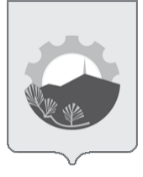 АДМИНИСТРАЦИЯ АРСЕНЬЕВСКОГО ГОРОДСКОГО ОКРУГА П О С Т А Н О В Л Е Н И Ег. Арсеньев№   Управление имущественных    отношений администрации     Арсеньевского городского             округа            от(далее - заявитель).(фамилия, имя, отчество (при наличии) (фамилия, имя, отчество (при наличии) (фамилия, имя, отчество (при наличии) (фамилия, имя, отчество (при наличии) Адрес заявителя:Адрес заявителя:(место регистрации физического лица, почтовый адрес)(место регистрации физического лица, почтовый адрес)(место регистрации физического лица, почтовый адрес)(место регистрации физического лица, почтовый адрес)(реквизиты документа, удостоверяющего личность физического лица)(реквизиты документа, удостоверяющего личность физического лица)(реквизиты документа, удостоверяющего личность физического лица)(реквизиты документа, удостоверяющего личность физического лица)Реквизиты банковского счета:Реквизиты банковского счета:ПолучательСчет получателяБанк получателяИНН Банка получателяБИК Банка получателяКПП Банка получателяКорреспондентский счетКонтактный телефон (факс)Адрес электронной почтыАдрес регистрации по                месту жительстваИные сведения о заявителе1.Копия постановления «О включении в реестр граждан, имеющих право на получение земельного Копия постановления «О включении в реестр граждан, имеющих право на получение земельного Копия постановления «О включении в реестр граждан, имеющих право на получение земельного участка в собственность бесплатно» от                                г. №участка в собственность бесплатно» от                                г. №участка в собственность бесплатно» от                                г. №2.Копия паспортаКопия паспортаКопия паспорта3.Согласие субъекта персональных данных на обработку персональных данныхСогласие субъекта персональных данных на обработку персональных данныхСогласие субъекта персональных данных на обработку персональных данных4.5.6.7.8.9.10.11.12.(подпись)(подпись)              (дата)Я,Я,Я,Я,Я,(фамилия, имя, отчество, дата рождения)(фамилия, имя, отчество, дата рождения)(фамилия, имя, отчество, дата рождения)(фамилия, имя, отчество, дата рождения)(фамилия, имя, отчество, дата рождения)проживающий(ая) по адресу:проживающий(ая) по адресу:проживающий(ая) по адресу:паспорт серииNвыданный (когда, кем): ____________________________дата________________подпись_____________________фамилия, имя, отчество